Simply Shane 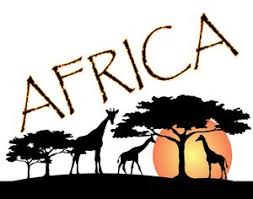 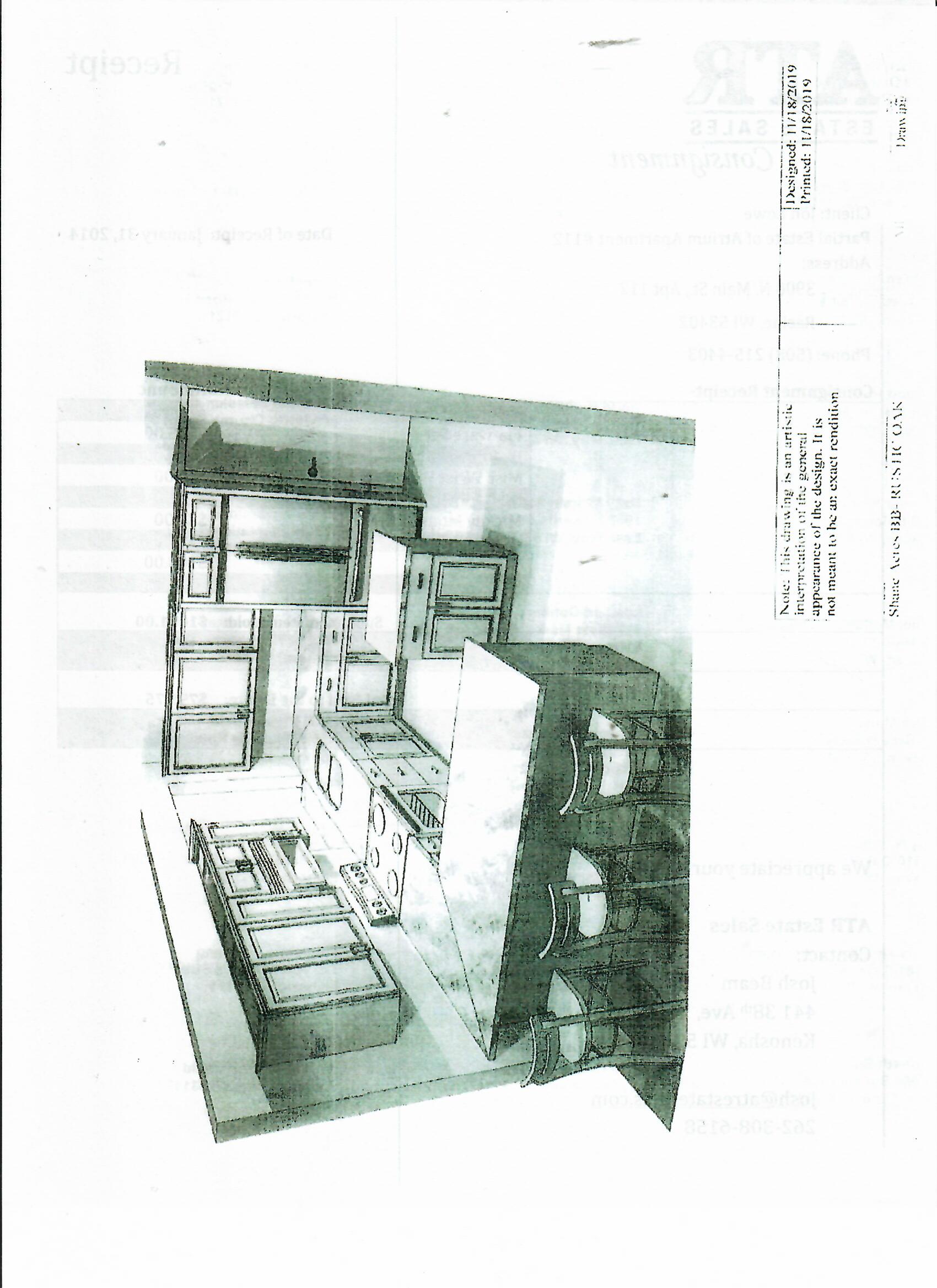   My whole family came for Christmas and we still found enough beds for everyone!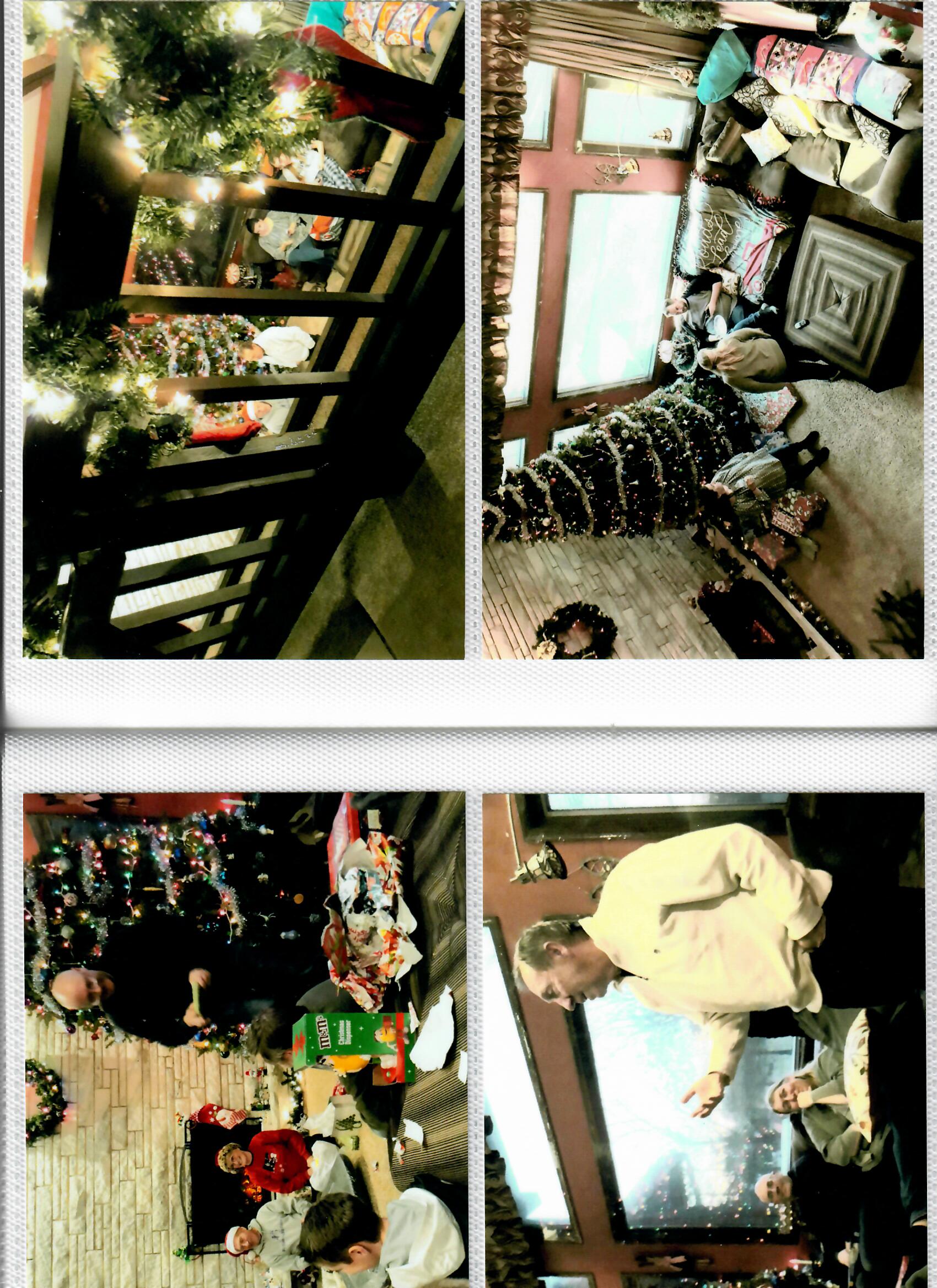 Host your next family get-together at Shane Acres. We can easily sleep 20, and other family members are welcome to drop in too. For a holiday event or an outdoor party and barbecue, we’ll fit our inn to meet your family’s needs.Contact UsShane Acres Country InnBed and BreakfastN4589 Primrose LaneJuneau, WI 53039920-341-3004shaneacresllc@gmail.comwww.shaneacrescountryinn.com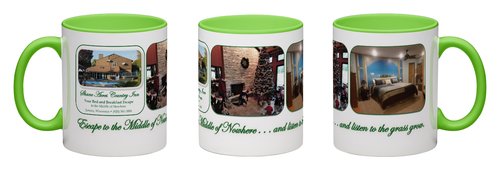 